Matematika 7. třída 18. – 20. 11.1) procvičování sčítání a odčítání zlomků PS 64/9, 102) opište do školního sešitu: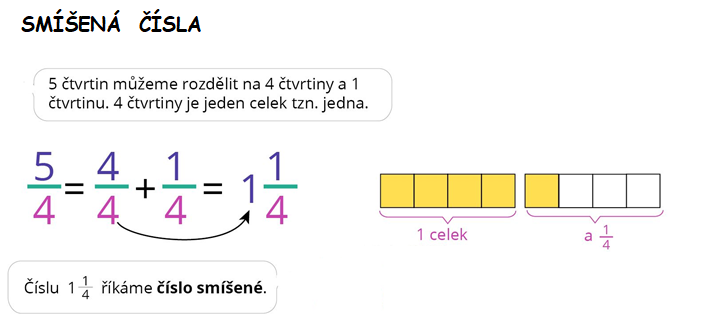 K vysvětlení přikládáme odkazy na videa:https://www.youtube.com/watch?v=RRx4SfP-MGshttps://www.youtube.com/watch?v=wrYepHI5VpI 3) Vypočítejte PS 66/ 1 d)  e)       67/ 2 d)  e)       67/3    68/6